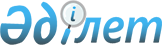 О проекте Закона Республики Казахстан "О ратификации Протокола о внесении изменений и дополнений в Соглашение между Республикой Казахстан и Российской Федерацией о статусе города Байконур, порядке формирования и статусе его органов исполнительной власти от 23 декабря 1995 года"Постановление Правительства Республики Казахстан от 9 марта 2010 года № 180      Правительство Республики Казахстан ПОСТАНОВЛЯЕТ:

      внести на рассмотрение Мажилиса Парламента Республики Казахстан проект Закона Республики Казахстан "О ратификации Протокола о внесении изменений и дополнений в Соглашение между Республикой Казахстан и Российской Федерацией о статусе города Байконур, порядке формирования и статусе его органов исполнительной власти от 23 декабря 1995 года".      Премьер-Министр

      Республики Казахстан                       К. МасимовПроектЗакон Республики КазахстанО ратификации Протокола о внесении изменений и дополнений

в Соглашение между Республикой Казахстан и Российской

Федерацией о статусе города Байконур, порядке формирования и

статусе его органов исполнительной власти от 23 декабря 1995

года      Ратифицировать Протокол о внесении изменений и дополнений в Соглашение между Республикой Казахстан и Российской Федерацией о статусе города Байконур, порядке формирования и статусе его органов исполнительной власти от 23 декабря 1995 года, подписанный в Астане 21 мая 2009 года.      Президент

      Республики КазахстанПротокол

о внесении изменений и дополнений в Соглашение между

Республикой Казахстан и Российской Федерацией о статусе города

Байконур, порядке формирования и статусе его органов

исполнительной власти от 23 декабря 1995 года      Республика Казахстан и Российская Федерация, именуемые в дальнейшем Сторонами,

      в соответствии со статьей 24 Соглашения между Республикой Казахстан и Российской Федерацией о статусе города Байконур, порядке формирования и статусе его органов исполнительной власти от 23 декабря 1995 года (далее - Соглашение),

      подтверждая стремление к дальнейшему укреплению сотрудничества по обеспечению функционирования комплекса "Байконур",

      исходя из принципа взаимного уважения интересов двух государств,

      согласились о нижеследующем:Статья 1      Внести в статью 13 Соглашения следующие изменения и дополнения:

      1) пункт 1 дополнить словами ", а также юридическими лицами Республики Казахстан, имеющими право на организацию обменных операций с иностранной валютой";

      2) в пункте 2:

      после абзаца первого дополнить абзацем следующего содержания:

      "Юридические лица Республики Казахстан, имеющие право на организацию обменных операций с иностранной валютой, функционирующие на территории города Байконур, осуществляют свою деятельность в соответствии с законодательством Республики Казахстан.";

      абзац третий исключить;

      абзац пятый изложить в следующей редакции:

      "Надзор за деятельностью банков и юридических лиц Республики Казахстан, имеющих право на организацию обменных операций с иностранной валютой на территории города Байконур, осуществляется уполномоченными органами Республики Казахстан в соответствии с законодательством Республики Казахстан.".Статья 2      Настоящий Протокол вступает в силу с даты получения последнего письменного уведомления о выполнении Сторонами внутригосударственных процедур, необходимых для его вступления в силу, и прекращает действие одновременно с Соглашением.      Совершено в городе Астана 21 мая 2009 года в двух экземплярах, каждый на казахском и русском языках, причем оба текста имеют одинаковую силу.      За Республику Казахстан           За Российскую Федерацию
					© 2012. РГП на ПХВ «Институт законодательства и правовой информации Республики Казахстан» Министерства юстиции Республики Казахстан
				